21. – 25. 6. 2021Pondělí	přesnídávka	cerea houska, máslo, džem, kakao, čaj, ovoce		polévka	norská		oběd		fazolky na smetaně, brambor, ovocná šťáva				svačina	chléb, máslo, mléko, čaj, zelenina	Úterý	přesnídávka	sojový rohlík, cizrnová pom., čaj, mléko, ovoce			polévka	zeleninová		oběd		zapečené těstoviny, č. řepa, čaj		svačina	chléb, bylinková pom., mléko, čaj, zeleninaStředa	přesnídávka 	buchty, ovoce, pitíčko - výlet		polévka	vývar se zeleninou		oběd		vepřové rizoto, sýr, okurka, džus		svačina	rohlík, pom. máslo, mléko, čaj, zeleninaČtvrtek	přesnídávka	houska, máslo, kakao, čaj, ovoce			polévka	vločková		oběd		segedisnký guláš, knedlík, čaj		svačina	lám. chléb, máslo, pl. sýr, mléko, čaj, zelenina	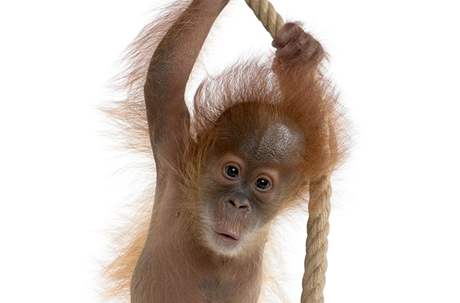 Pátek	přesnídávka	grahamový rohlík, šunková pěna, mléko, čaj, zelenina		polévka	květáková		oběd		krůtí kousky na paprice, těstoviny, čaj		svačina	citronová babeta, mléko, čaj ovoce                                                                   změna vyhrazena